Instrukcja uszczgółowienia wniosku wyjazdowegoSpis treści:Odbiór diet w kasie…2Odbiór diet w kasie, kolejny etap…3Opłata zjazdowa…4Przelewy…5Wypełnienie danych do przelewu…7Dodanie kolejnego przelewu…8Rezygnacja z przelewu…9Płatność kartą (lub tylko rezerwacja)…10Załączniki z informacją o przelewie lub płatności kartą…11Zakończenie uszczegółowienia wniosku…12Odbiór diet w kasie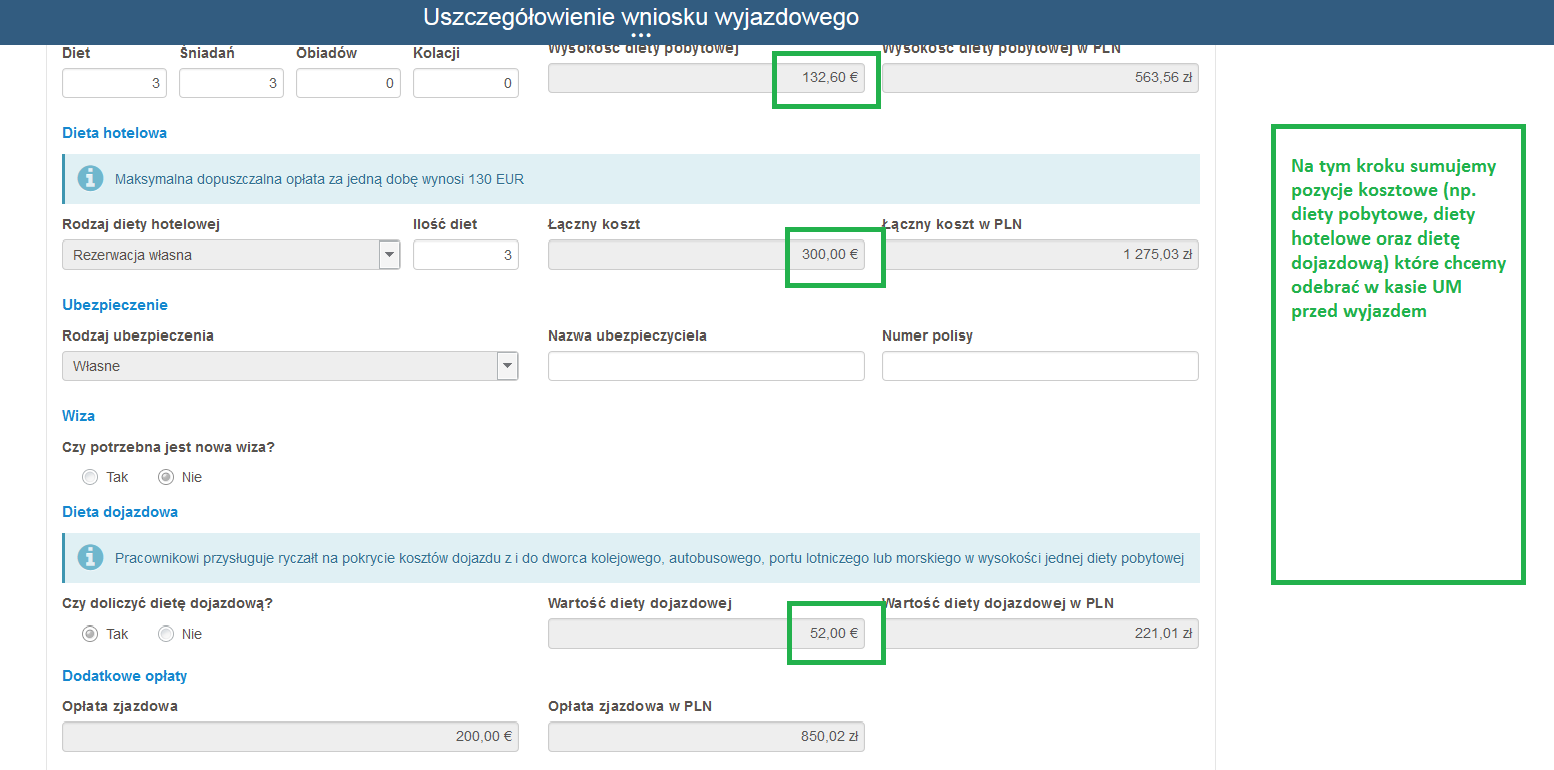 Odbiór diet w kasie: kolejny etap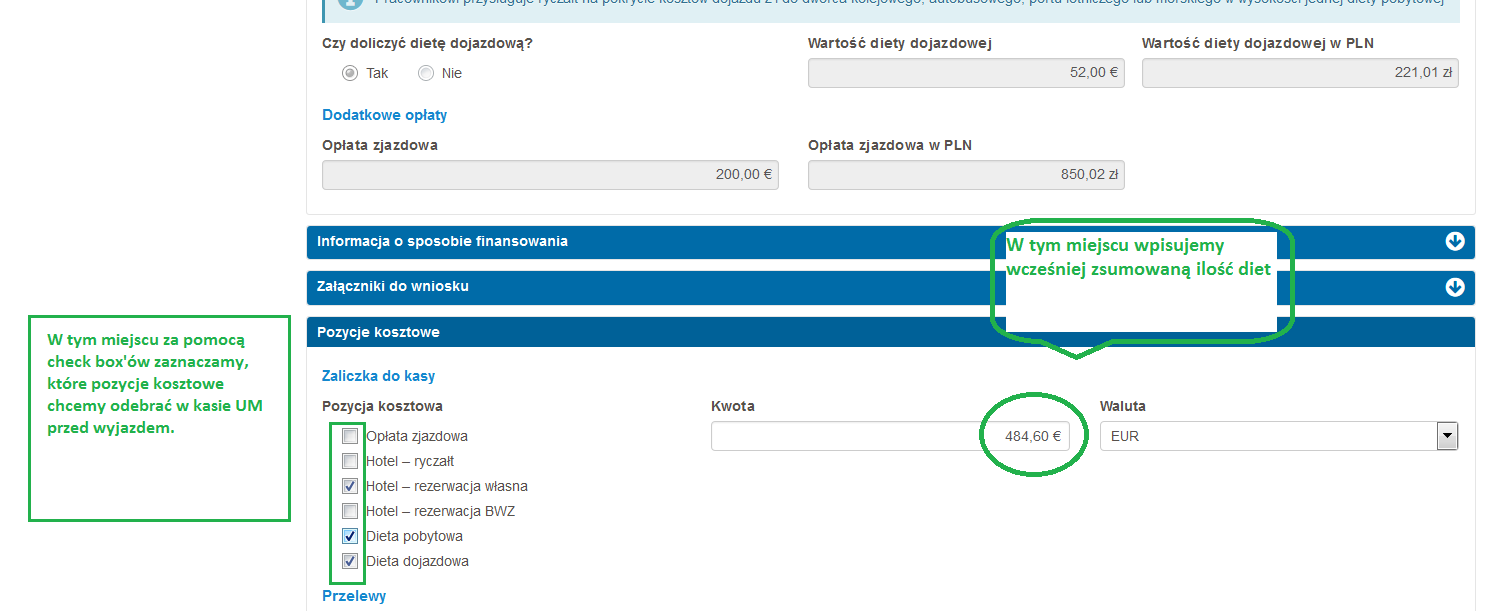 Opłata zjazdowa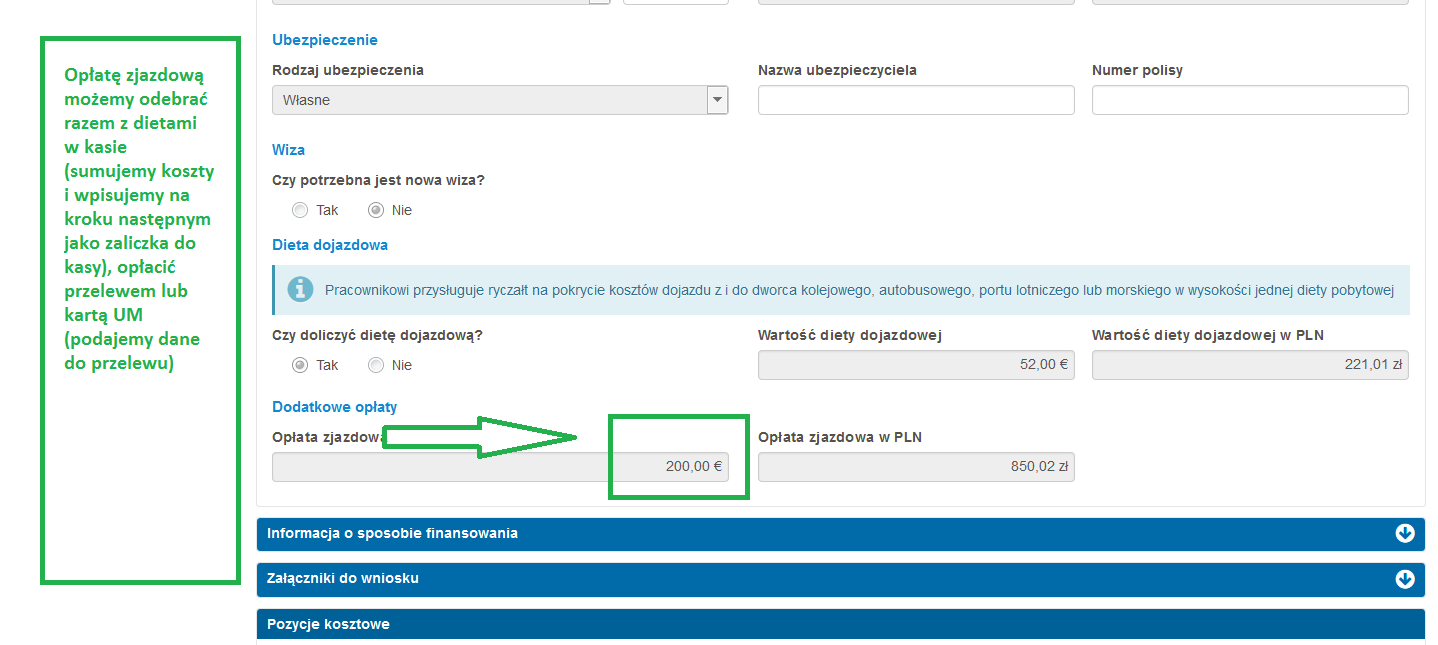 Przelewy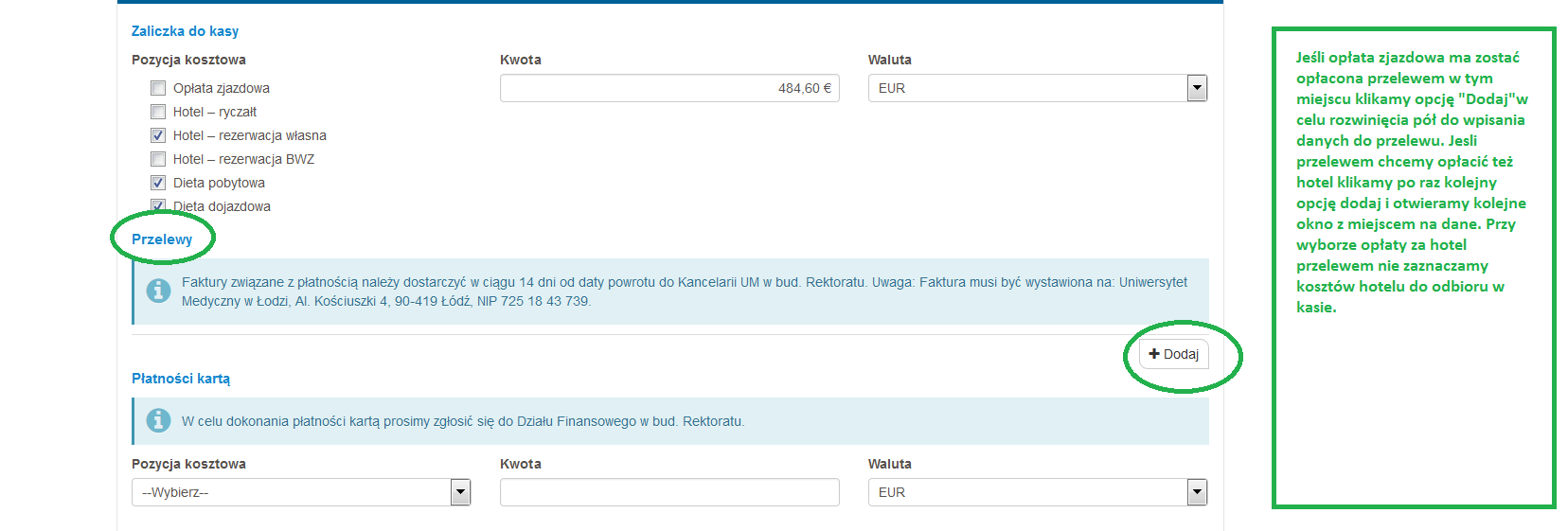 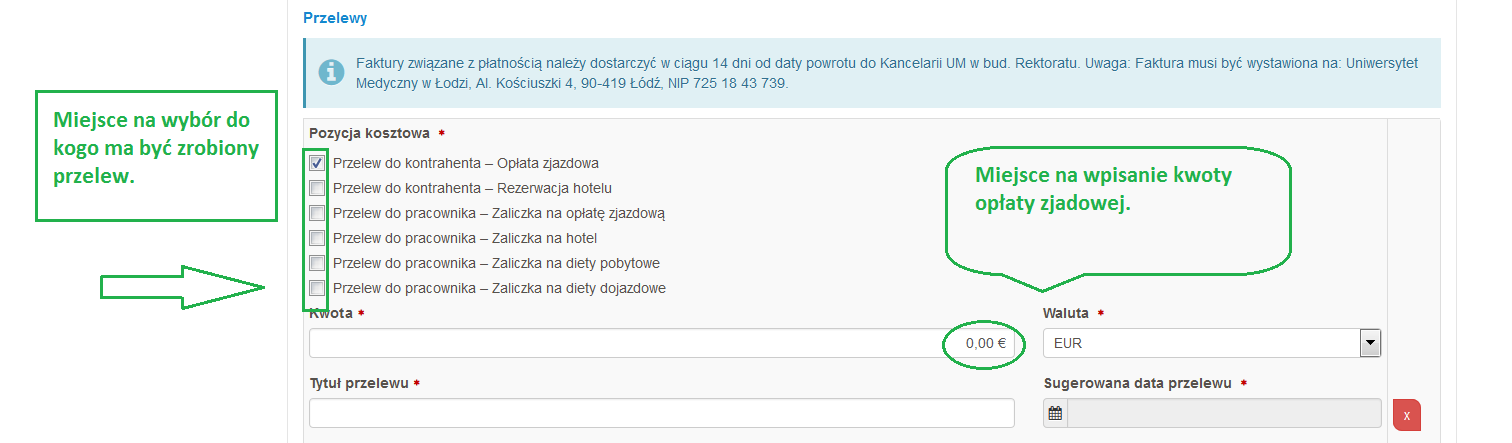 Wypełnienie danych do przelewu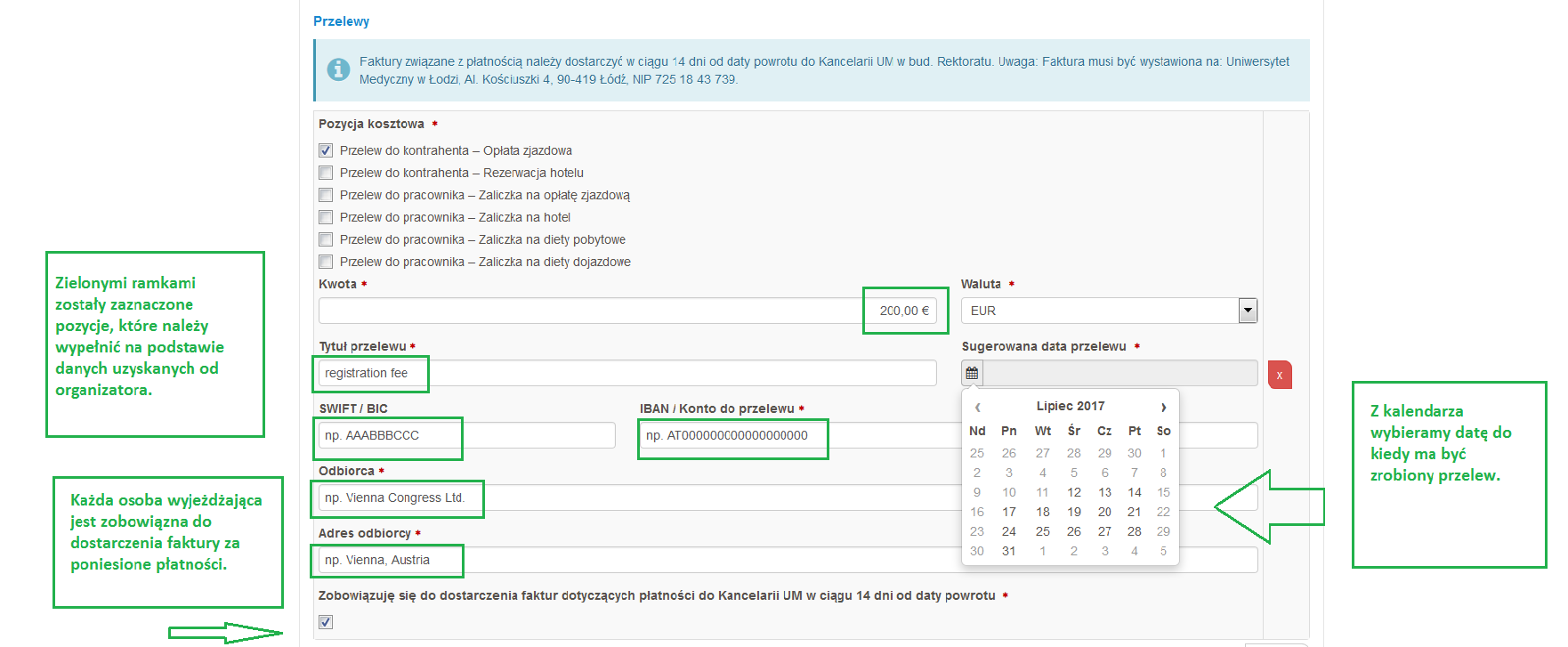 Dodanie kolejnego przelewu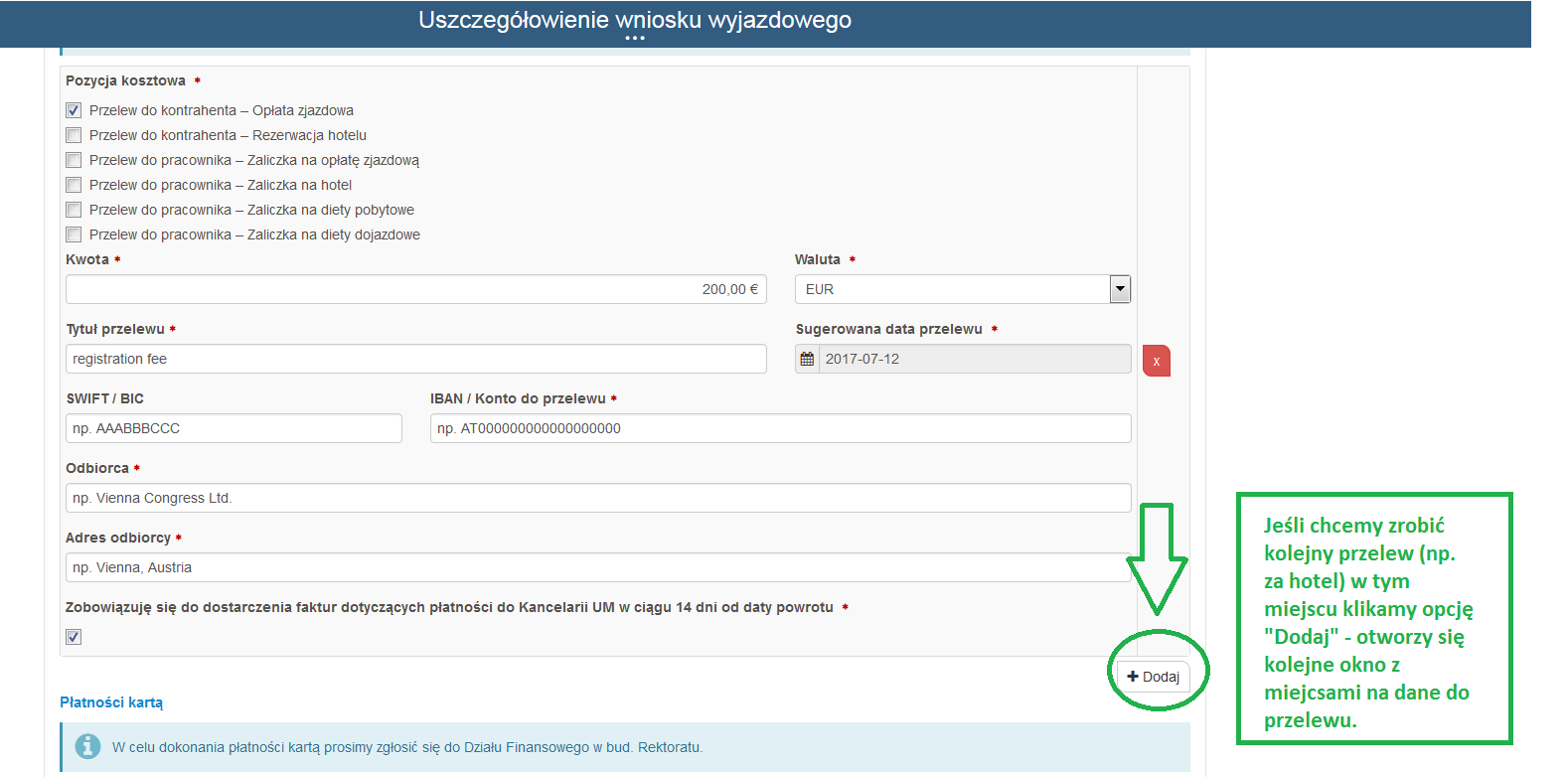 Rezygnacja z przelewu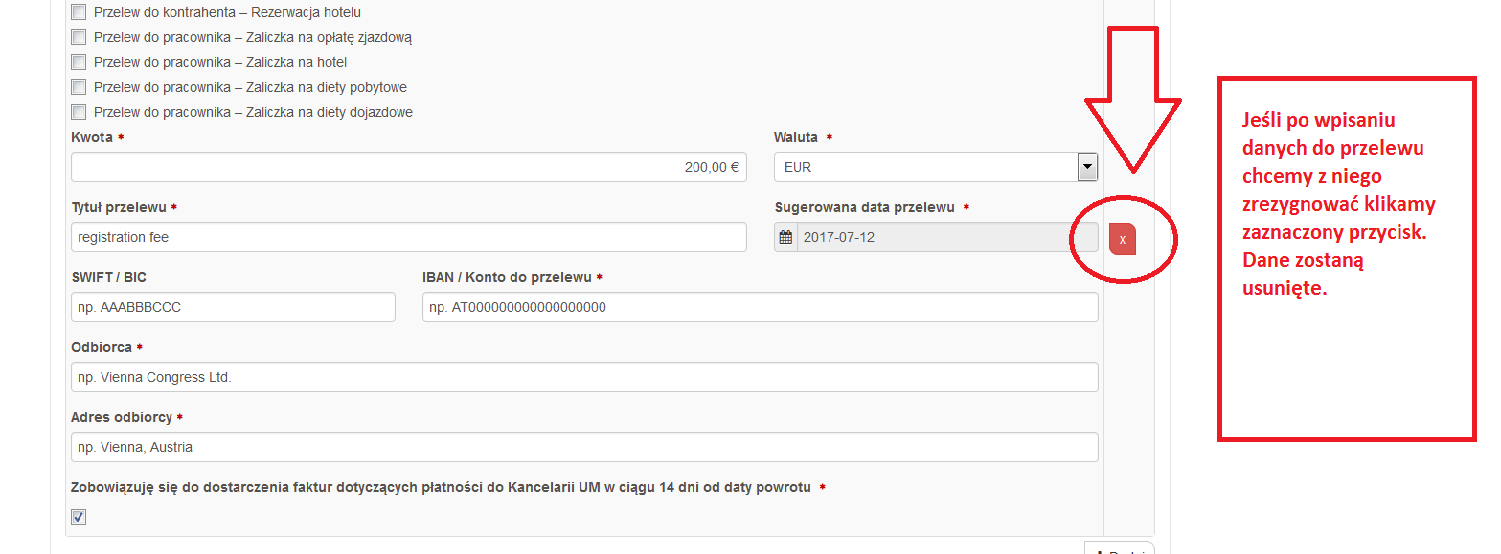 Płatność kartą (lub tylko rezerwacja)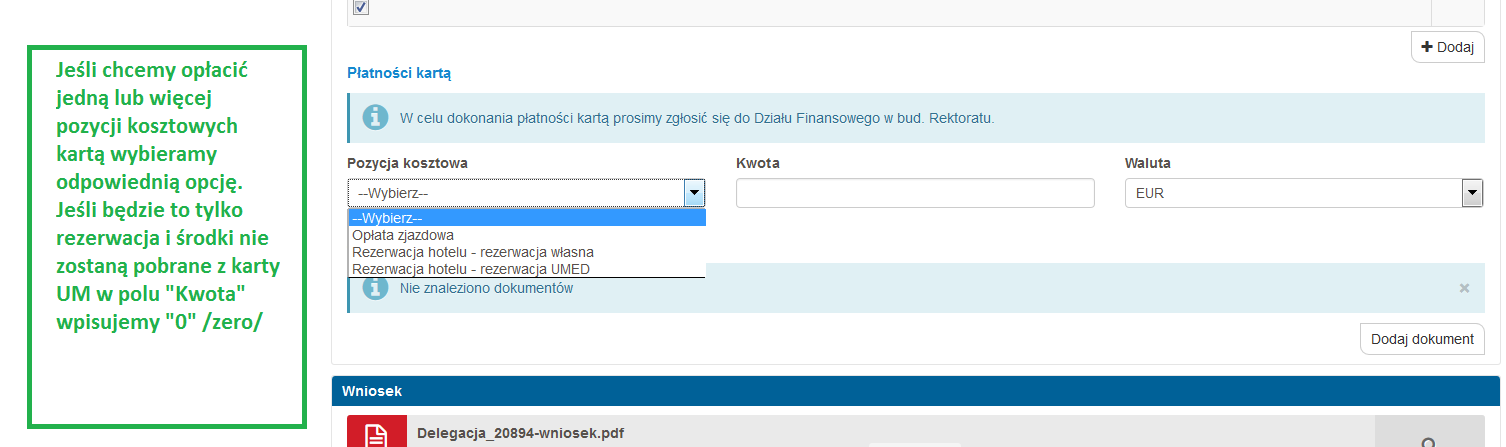 Załączniki z informacją o przelewie lub płatności kartą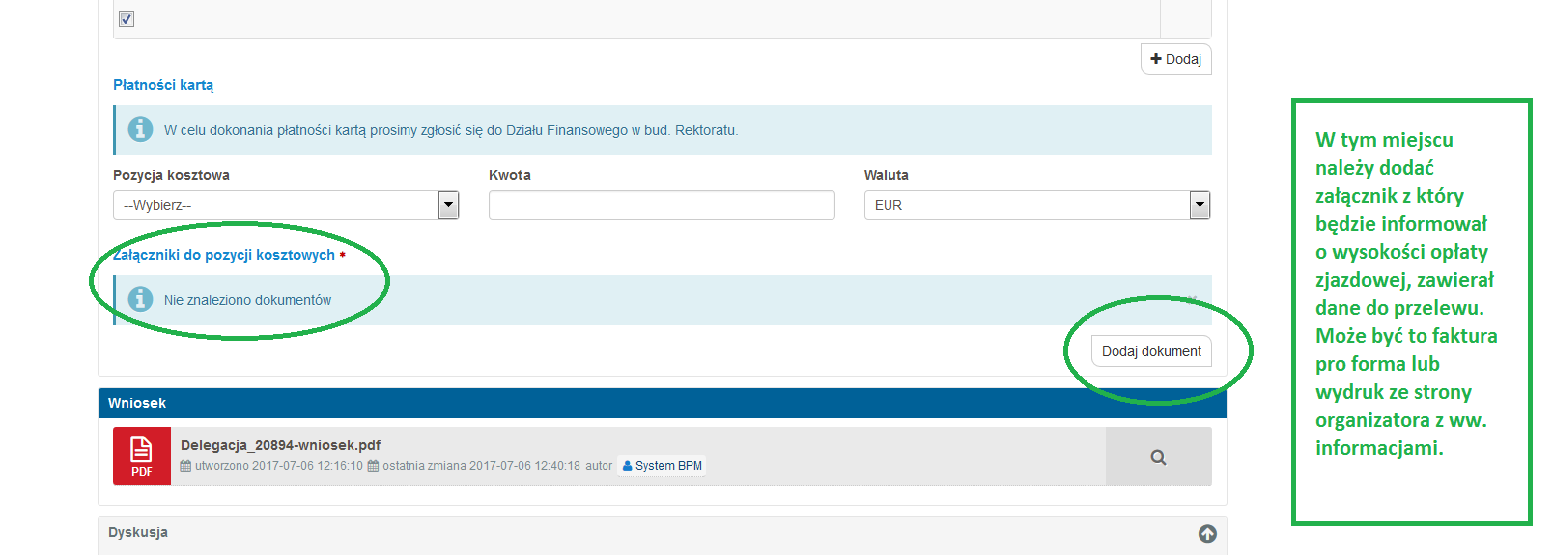 Zakończenie uszczegółowienia wniosku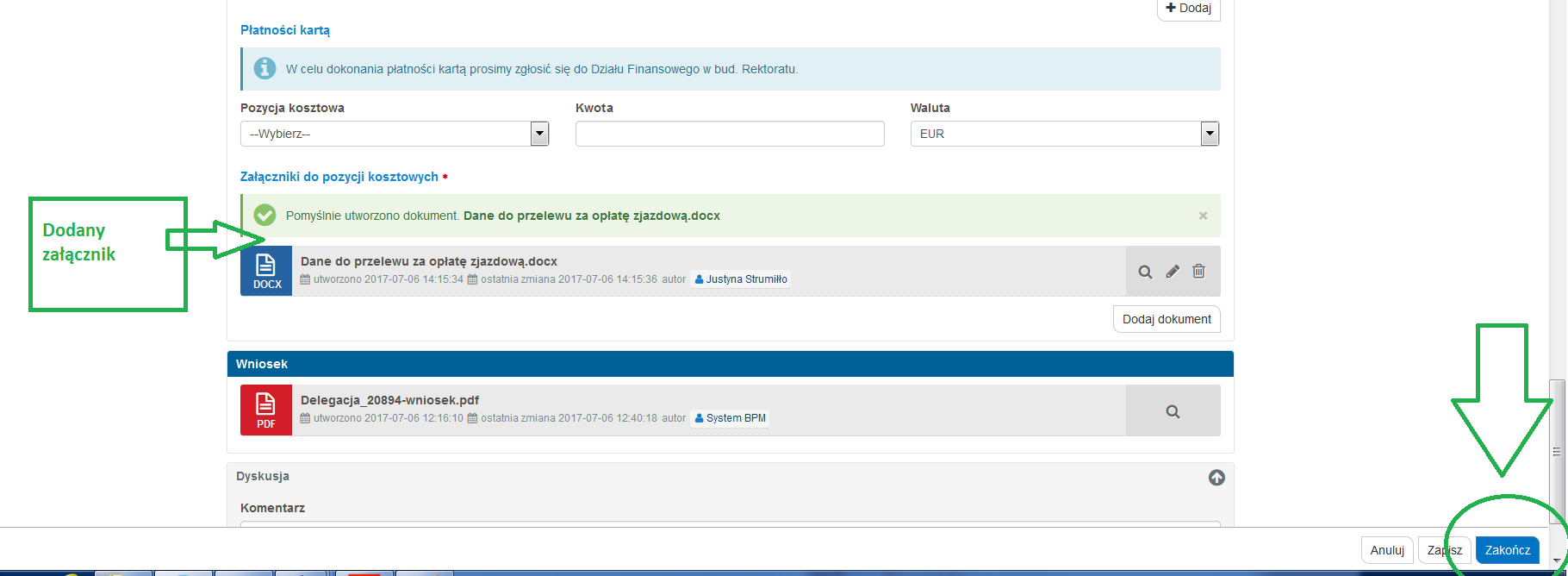 